П Р И К А З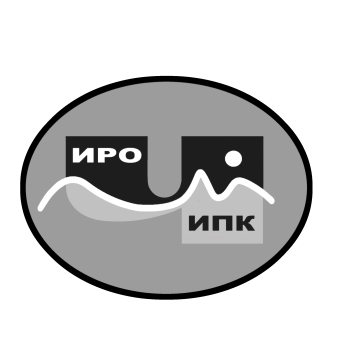 О зачислении на обучение в заочной форме с использованием дистанционных образовательных технологий по дополнительной профессиональной программе (программе повышения квалификации) «Работа классного руководителя по профилактике девиантного поведения обучающихся» В соответствии с Федеральным законом от 29 декабря . № 273-ФЗ «Об образовании в Российской Федерации», учебным планом государственного автономного учреждения дополнительного профессионального образования Чукотского автономного округа «Чукотский институт развития образования и повышения квалификации» на 2024 год, государственным заданием, определённым учреждению на 2024 г., на основании заявок от образовательных организаций Чукотского автономного округа, в целях обеспечения условий для непрерывного образования работников образовательной отрасли Чукотского автономного округаПРИКАЗЫВАЮ:Зачислить на обучение по дополнительной профессиональной программе (программе повышения квалификации) «Работа классного руководителя по профилактике девиантного поведения обучающихся» обучающихся согласно приложению № 1 к настоящему приказу.Провести обучение по дополнительной профессиональной программе (программе повышения квалификации) «Работа классного руководителя по профилактике девиантного поведения обучающихся» в объёме 72 часов в заочной форме с использованием дистанционных образовательных технологий с 28 февраля по 20 марта 2024 года.Утвердить учебную дополнительную профессиональную программу (программу повышения квалификации) «Работа классного руководителя по профилактике девиантного поведения обучающихся» согласно приложению № 2 к настоящему приказу, расписание учебных занятий согласно приложению № 3 к настоящему приказу, список преподавательского состава согласно приложению № 4 к настоящему приказу.Назначить куратором учебной группы обучающихся Новикову Ксению Игоревну, методиста дополнительного профессионального образования центра непрерывного повышения педагогического мастерства ГАУ ДПО ЧИРОиПК.Контроль за исполнением настоящего приказа оставляю за собой.Директор			       			 В.В. Синкевич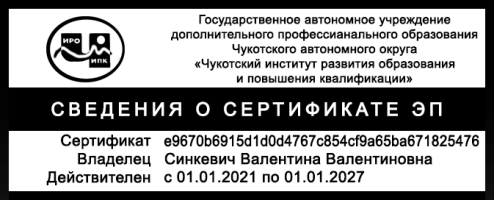 С приказом ознакомлены:___________ /_____________________/___________ /_____________________/Приложение № 1к приказу № 01-03/27от 21 февраля 2024 г.СПИСОК ОБУЧАЮЩИХСЯ,зачисленных на заочное обучение с использованием дистанционных образовательных технологий по дополнительной профессиональной программе (программе повышения квалификации) «Работа классного руководителя по профилактике девиантного поведения обучающихся» 21 февраля 2024 года                                                                                                    № 01-03/27г. Анадырь№п/пФИОУровень образованияМесто работыДолжность1Ашкамакина Светлана ИвановнаВысшееМБОУ «Ш-ИСОО п. Провидения»Социальный педагог, классный руководитель2Билобрид Вера  АнатольевнаВысшееМБОУ «Центр образования п. Угольные Копи»Учитель начальных классов, классный руководитель3Бороздина Римма ИвановнаСреднее профессиональноеМБОУ «ООШ с. Сиреники»Учитель начальных классов, классный руководитель4Бывальцева Елена ИвановнаВысшееМБОУ «Центр образования п. Угольные Копи»Учитель начальных классов, классный руководитель5Иванова Ирина НиколаевнаВысшееМБОУ «Центр образования с. Канчалан»Учитель родного языка, классный руководитель6Итапин Александр СергеевичВысшееМБОУ Центр образования г. ПевекУчитель математики, классный руководитель7Кафизова Алия КенишбаевнаВысшееМБОУ СШ с.РыткучиУчитель русского языка и литературы, классный руководитель8Кожуренко Ирина АнатольевнаВысшееМБОУ «Центр образования с. Ваеги»Учитель русского языка и литературы, классный руководитель9Мишкин Тимур ВячеславовичВысшееМБОУ «Ш-ИООО с. Нунлигран»Учитель истории и обществознания, классный руководитель10Мустафаева Наталья ВикторовнаВысшееМБОУ «СОШ №1 г. Анадыря»Педагог-психолог, классный руководитель11Николаев Алексадр ПетровичВысшееМБОУ «СОШ №1 г. Анадыря»Учитель начальных классов, классный руководитель12Олейникова Татьяна АлександровнаСреднее профессиональноеМБОУ «ООШ с. Сиреники»Учитель начальных классов, классный руководитель13Орлова Елена ВладимировнаСреднее профессиональноеМБОУ «СОШ №1 г. Анадыря»Педагог-библиотекарь, классный руководитель14Петрова Анна НиколаевнаВысшееМБОУ «ООШ с. Сиреники»Учитель русского языка и литературы, классный руководитель15Пученко Ольга АлександровнаВысшееМБОУ «СОШ села Лорино»Учитель технологии, классный руководитель16Савицкая Анастасия АлександровнаСреднее профессиональноеМБОУ «Центр образования п. Угольные Копи»Учитель начальных классов, классный руководитель17Сахабутдинова Раиса РенатовнаСреднее профессиональноеМАОУ ДО «ДШИ ГО Эгвекинот»Преподаватель18Сенгии Саглай Чараш-ооловнаСреднее профессиональноеМБУ ДО «ДШИ с. Лаврентия»Преподаватель19Сурусманова Айяна ВладимировнаВысшееМБОУ «ООШ с. Сиреники»Учитель начальных классов, классный руководитель20Тарасенко Евгений ЭдуардовичВысшееМБОУ «ООШ с. Сиреники»Учитель физической культуры, классный руководитель21Тоно Валентина ВикторовнаВысшееМБОУ НШ с.АйонУчитель начальных классов, классный руководитель22Черезов Анатолий АлександровичВысшееМБОУ «ООШ с. Сиреники»Учитель истории и обществознания, классный руководитель23Чимитдоржиева Марина АюровнаВысшееМБОУ «ЦО с. Нешкан»Педагог-психолог